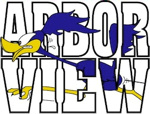 Parent Teacher CouncilAgenda - May 18, 2021Attendees: Cassie Martie, Andrea M, Miya Wayman, Colleen Galois, Lisa Loftsgaarden, Tom Moskos, Stacy Moskos,Olivia Clarey, Holly Redfern, Emily Burnett, Jay Lerch, Julie Lerch, Kim Carbonneau, Stephanie Furlong, Lauren Polzin, Keri Poi, Christine Aughenbaugh, Jim Woods, Alicia CernauskeCall to Order: 7:03Approval of Minutes: Stephanie, CassiePresident’s Report: Next year in person full day, regular schedule; some mitigations may be in place per IDPH; remote option with a medical waiver; no concurrent teaching, 3rd party provider for remote learners; D89 summer school over 400 students, June 7-25, 2 social workers on staff, 5 resource teachers to work with students with IEPs, held at Park View (per Mrs. Burnett)Treasurer’s Report: Flips $100, Stella’s $20; Company match of $14; expenses of Staff Appreciation; signed up for My School Bucks for next year: all PTC funds will be paid online, as well as school lunch, registration, class party $, etc.Principal’s Report – Mrs. Burnett: Register for the Fall asap; thank you for the incredible work that went into Teacher Appreciation Week; Testing is almost complete: MAP results will come with report cards on the last day; 5th grade extravaganza will be Monday, thank you for your help; ½ day on the last day, dismissal at 11:50; devices will be collected for in person on the 25th, except for students attending summer school, remote students turn in devices on the 26th from 8-1.  Welcome to the new board members, thank you to the outgoing members. Supplies will most likely be sent home on the last day of school.Faculty Report – Miss Martie & Miss Clarey: Thank you for making us feel special during Teacher Appreciation Week; lunch was delicious; thank you for the events and activities throughout the year.Committee ReportsArt Smart: 7 students last month; 9 so far this month. Miya will chair next year.Assemblies: nothing left for this year. Book Fair: going on right now, continues through next week, will benefit the LMC.Room Parents: Debbie to chairSchool Supply Kits: information to be sent out soon, kits will be delivered to homes instead of school before school starts.Restaurant Nights: Tuesday May 25, Kimmer’s Ice Cream in Wheaton and Thursday May 27, Stella’s Pizza (last one)Yearbook: students will receive them next week; there are a few extra available for purchaseSpiritwear: chair needed for next yearStaff Appreciation: thanks to all who helped and your generosity in donating suppliesBricks: 12 sold this yearLiaison ReportsScouts – Girl/Daisies & Cub: Girl Scouts finished a supply drive for the library, planting flowers for the Little Free Library; Cub Scouts are doing a monthly hike, Blue and Gold Banquet and Feed My Starving Children coming up; thanks to all who voted for the Derby cars; made crafts for a nursing home in the Spring.  Communication/Website/Ramp/DirectorySpot: Sarah Malcolm to transition into the position with Jim Woods for next year. Do we continue with InstaGram and Twitter next year? (not a lot of activity on these sites)Cheerleading: nothing to reportOld BusinessTeacher/Staff Appreciation Week: see aboveCommittee Recruitment – Assigning Grade levels for events?; need chairs for the following:Halloween HarvestWinterfestStaff AppreciationSpiritWearArts & Collections FairBook FairKane County Cougars - ?Board Elections – NEW OFFICER INTRODUCTIONS!!!! Kim Carbonneau and Stephanie Furlong- Co-Presidents , Holly Redfern and Diana Plating- Co-Vice Presidents, Christine Aughenbaugh and Ariel Stephens Co-Secretaries, Stacy Moskos-TreasurerNew BusinessNew Student Welcome Wagon & AV Back to School Gear: planning to do this again next yearBack to School Bash - PTC board to plan for late August Planning for 21-22 school year: planning for in-person, will try to work around all school curriculum nights21-22 Fundraisers - Need chairperson(s) for each (have support from former chairpersons)Raffle TicketsParents Night OutReadathon or Fun RunMixed BagsSavers (Closet Clean-out)Scrip gift cardsWine Tasting Event?What else??????	d. 89 for Kids Foundation: replaces PEP GrantsCommentsAugust 10 is the next PTC meeting
Adjournment: 8:18, Jay motions and Stephanie 2nds